                                                   РАСПОРЯЖЕНИЕ 01  ноября   2019 года                                                                   №25Об установлении нормы расхода  бензина  в зимнее время а/м ВАЗ-2131 «Нива» -госномер У317 ХК        В соответствии с Распоряжением Минтранса РФ от 14.03.2008 года № АМ-23-р «О введении в действие рекомендаций   Нормы расхода топлива и смазочных материалов  на автомобильном транспорте » установить:    1Норму расхода горюче-смазочных материалов для служебного автомобиля администрации ВАЗ-2131 2018 года выпуска с общим пробегом по состоянию на 01.11.2019года  28484 км 12,6 литров (11.3- литр базовый расход и 12% надбавка  на эксплуатацию в зимнее время с 01 ноября 2019 года  по 15 апреля 2020 года).     Основание: распоряжение Минтранса РФ от 14.03.2008 года №АМ-23-р «О введение в действие рекомендаций Нормы расхода топлива и смазочных материалов на автомобильном транспорте»   Глава сельского поселения                                            А.Т.МухаяровБАШҠОРТОСТАН РЕСПУБЛИКАҺЫБОРАЙ РАЙОНЫ МУНИЦИПАЛЬ РАЙОНЫНЫҢ ӘЗӘК АУЫЛ СОВЕТЫ
АУЫЛ БИЛӘМӘҺЕ СОВЕТЫ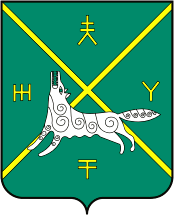 СОВЕТ СЕЛЬСКОГО ПОСЕЛЕНИЯ АЗЯКОВСКИЙ СЕЛЬСОВЕТ МУНИЦИПАЛЬНОГО РАЙОНА БУРАЕВСКИЙ РАЙОНРЕСПУБЛИКИ БАШКОРТОСТАН